DEVELOPPEMENT  DES  GONADES  ET  VOIES  GENITALES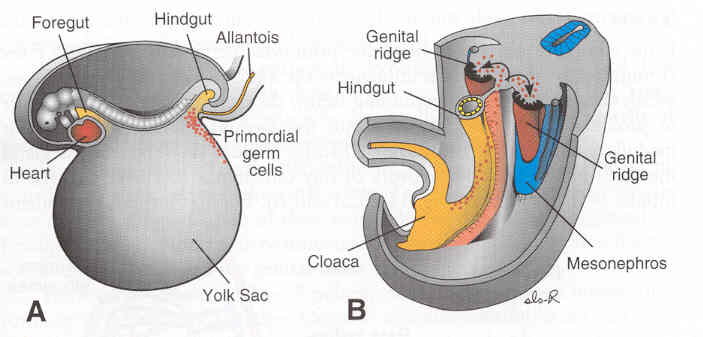 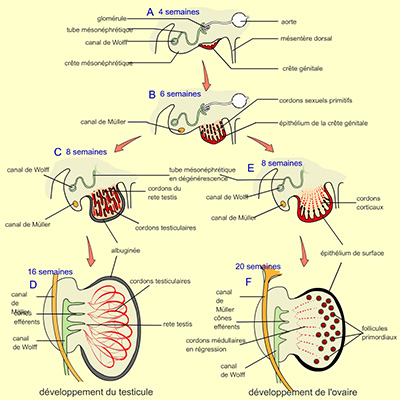 DEVELOPPEMENT EMBRYOLOGIQUE  DES  GONADES  ET  VOIES  GENITALES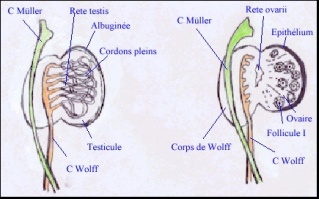 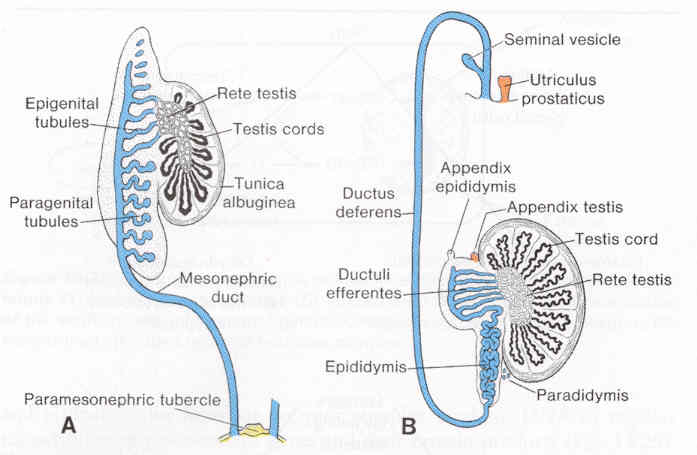 DEVELOPPEMENT  DES  GONADES  ET  VOIES  GENITALES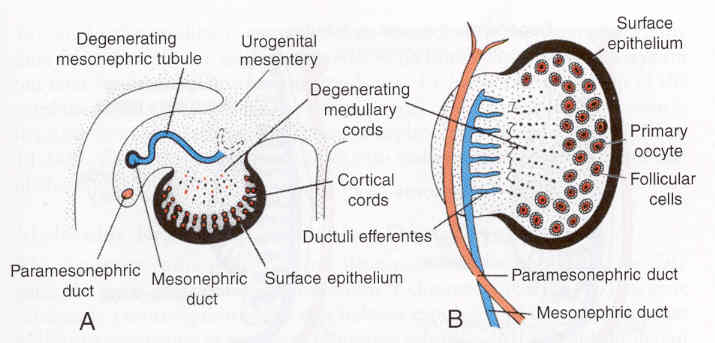 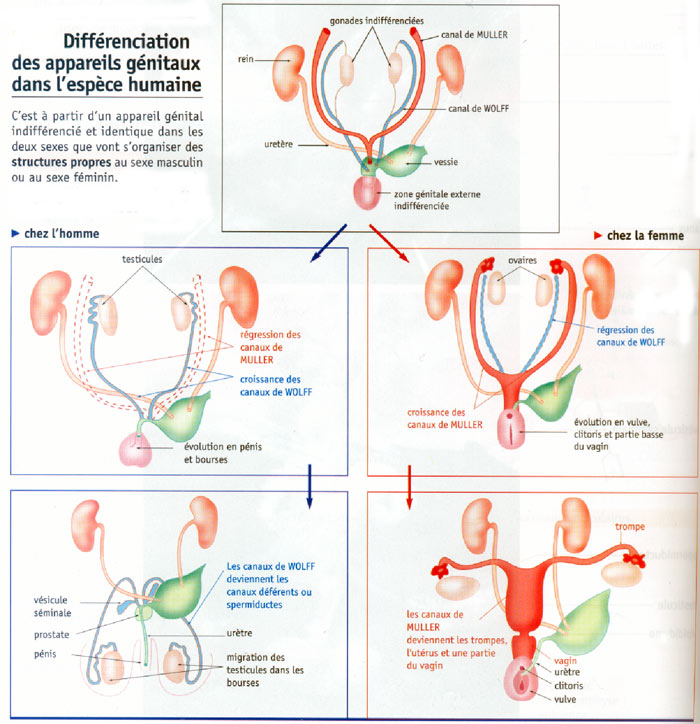 